Bachelor of Science, Communication and Leadership, 120 Hours  2020 - 2022 Catalog Expires Summer 2028Four-year Degree Suggestion (for planning purposes only)Currently enrolled students should meet with their academic advisorLegend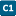 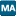 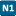 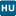 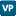 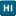 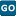 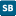 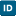 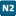 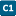 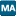 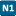 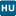 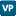 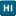 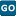 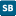 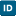 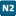 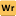 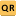 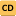 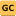 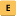 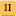 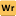 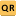 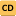 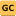 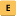 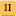 FIRST YEARFIRST YEARFIRST YEARFIRST YEARFIRST YEARFALLHOURSSPRINGHOURSSUMMERMajor Requirement: CLD 301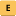 3Major Req: Comm Fundamentals3Opportunities:MaymesterSummer sessionsCore: Science & Tech **3Core: RHE 306 3Opportunities:MaymesterSummer sessionsMajor Req: Comm Fundamentals3Core: American HIS  **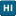 3Opportunities:MaymesterSummer sessionsGeneral Education: COM 301E3Core: Science & Tech **3Opportunities:MaymesterSummer sessionsCore: UGS 302  /303**3Elective3Opportunities:MaymesterSummer sessionsOpportunities:MaymesterSummer sessions1515Opportunities:MaymesterSummer sessionsSECOND YEARSECOND YEARSECOND YEARSECOND YEARSECOND YEARFALLHOURSSPRINGHOURSSUMMERMajor Requirement: CLD 3213Major Req: Comm Fundamentals3Opportunities:Study AbroadInternshipUTLA/UTNYSummer sessionsGeneral Education: COM 302E3Core: Math  **3Opportunities:Study AbroadInternshipUTLA/UTNYSummer sessionsCore: American HIS **3Core: GOV 310L 3Opportunities:Study AbroadInternshipUTLA/UTNYSummer sessionsGeneral Ed: Foreign Language*6General Ed: Foreign Language*6Opportunities:Study AbroadInternshipUTLA/UTNYSummer sessionsOpportunities:Study AbroadInternshipUTLA/UTNYSummer sessions1515Opportunities:Study AbroadInternshipUTLA/UTNYSummer sessionsTHIRD YEARTHIRD YEARTHIRD YEARTHIRD YEARTHIRD YEARFALLHOURSSPRINGHOURSSUMMERMajor Requirement: CLD 3513Major Req: Social Issues3Opportunities:Study AbroadInternshipUTLA/UTNYMajor Req: Upper-Division Comm Fundamentals3Core: Science & Tech 3Opportunities:Study AbroadInternshipUTLA/UTNYMajor Req: Upper-Division Social Issues3Core: GOV 312L 3Opportunities:Study AbroadInternshipUTLA/UTNYGeneral Ed: Foreign Lang/Culture*3Upper-Division Elective 3Opportunities:Study AbroadInternshipUTLA/UTNYUpper-Division Elective 3Upper-Division Elective3Opportunities:Study AbroadInternshipUTLA/UTNYOpportunities:Study AbroadInternshipUTLA/UTNY1515Opportunities:Study AbroadInternshipUTLA/UTNYFOURTH YEARFOURTH YEARFOURTH YEARFOURTH YEARFOURTH YEARFALLHOURSSPRINGHOURSSUMMERMajor Req: Social Issues3Major Requirement: CLD 371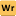 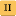 3Opportunities:InternshipUpper-Division Elective3Major Req: Social Issues3Opportunities:InternshipCore: E 316L/M/N/P **3Core: Soc & Behav Sci **3Opportunities:InternshipCore: VAPA **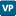 3Upper-Division Elective3Opportunities:InternshipUpper-Division Elective 3Upper-Division Elective3Opportunities:InternshipOpportunities:Internship1515Opportunities:Internship